COMMISSIONED OFFICER RANKNON-COMMISSIONED OFFICER RANK2nd Lieutenant
2LT
 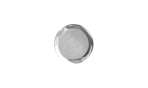 1st Lieutenant
1LT
 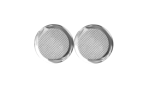 Captain
CPT
 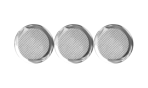 Major
MAJ
 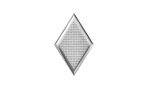 Lieutenant Colonel
LTC
 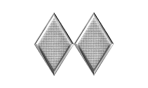 Colonel
COL
 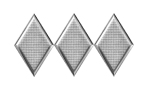 Private 
PVT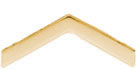 Private First Class 
PFC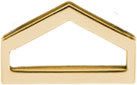 Corporal 
CPL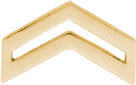 Sergeant 
SGT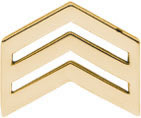 Staff Sergeant 
SSG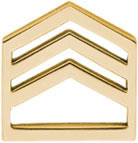 Sergeant First Class
SFC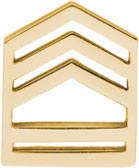 Master Sergeant
MSG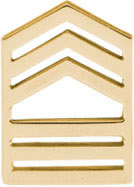 First Sergeant 
1SG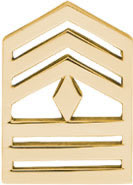 Sergeant Major
SGM
 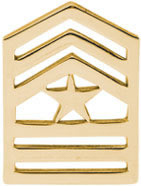 Command Sergeant Major
CSM
 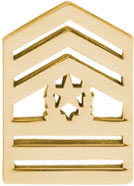 